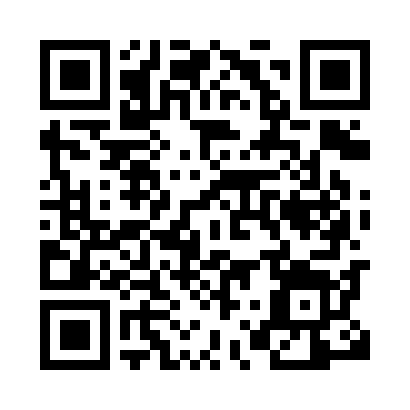 Prayer times for Katzem, GermanyWed 1 May 2024 - Fri 31 May 2024High Latitude Method: Angle Based RulePrayer Calculation Method: Muslim World LeagueAsar Calculation Method: ShafiPrayer times provided by https://www.salahtimes.comDateDayFajrSunriseDhuhrAsrMaghribIsha1Wed3:416:071:325:348:5711:132Thu3:376:051:325:358:5911:163Fri3:346:031:315:359:0011:194Sat3:306:021:315:369:0211:225Sun3:276:001:315:379:0311:256Mon3:235:581:315:379:0511:287Tue3:195:571:315:389:0711:318Wed3:175:551:315:399:0811:359Thu3:165:531:315:399:1011:3810Fri3:155:521:315:409:1111:3911Sat3:155:501:315:409:1311:3912Sun3:145:481:315:419:1411:4013Mon3:145:471:315:429:1611:4114Tue3:135:451:315:429:1711:4115Wed3:125:441:315:439:1911:4216Thu3:125:431:315:439:2011:4217Fri3:115:411:315:449:2211:4318Sat3:115:401:315:449:2311:4419Sun3:105:391:315:459:2411:4420Mon3:105:371:315:459:2611:4521Tue3:095:361:315:469:2711:4622Wed3:095:351:315:479:2811:4623Thu3:085:341:315:479:3011:4724Fri3:085:331:315:489:3111:4725Sat3:085:311:325:489:3211:4826Sun3:075:301:325:499:3411:4927Mon3:075:291:325:499:3511:4928Tue3:075:281:325:509:3611:5029Wed3:065:281:325:509:3711:5030Thu3:065:271:325:519:3811:5131Fri3:065:261:325:519:3911:51